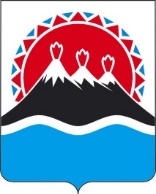 П О С Т А Н О В Л Е Н И ЕПРАВИТЕЛЬСТВАКАМЧАТСКОГО КРАЯПРАВИТЕЛЬСТВО ПОСТАНОВЛЯЕТ:1. Внести в приложение к постановлению Правительства Камчатского края от 12.05.2017 № 202-П «Об утверждении Примерного положения о системе оплаты труда работников краевых государственных учреждений, подведомственных Министерству имущественных и земельных отношений Камчатского края» следующие изменения: 1) часть 11 изложить в следующей редакции:«11. Рекомендуемые размеры окладов (должностных окладов) работников учреждений устанавливаются на основе отнесения занимаемых ими должностей к ПКГ, утвержденным:1) Приказом Министерства здравоохранения и социального развития Российской Федерации от 29.05.2008 № 247н «Об утверждении профессиональных квалификационных групп общеотраслевых должностей руководителей, специалистов и служащих»:2) Приказом Министерства здравоохранения и социального развития Российской Федерации от 29.05.2008 № 248н «Об утверждении профессиональных квалификационных групп общеотраслевых профессий рабочих»:2) в абзаце третьем части 14 цифру «2» заменить цифрой «3».2. Настоящее постановление вступает в силу после дня его официального опубликования, действие настоящего постановления распространяется на правоотношения, возникшие с 1 декабря 2023 года.[Дата регистрации] № [Номер документа]г. Петропавловск-КамчатскийО внесении изменений в приложение к постановлению Правительства Камчатского края от 12.05.2017 № 202-П «Об утверждении Примерного положения о системе оплаты труда работников краевых государственных учреждений, подведомственных Министерству имущественных и земельных отношений Камчатского края»№ п/пПрофессиональная квалификационная группа/ квалификационный уровеньРекомендуемые предельные размеры окладов (должностных окладов), рублей1231.«Общеотраслевые должности служащих первого уровня» 1 квалификационного уровня4 5732.«Общеотраслевые должности служащих первого уровня» 2 квалификационного уровня4 9433.«Общеотраслевые должности служащих второго уровня» 1 квалификационного уровня5 4384.«Общеотраслевые должности служащих второго уровня» 2 квалификационного уровня5 8085.«Общеотраслевые должности служащих третьего уровня» 1 квалификационного уровня6 4276.«Общеотраслевые должности служащих третьего уровня» 2 квалификационного уровня8 4047.«Общеотраслевые должности служащих третьего уровня» 3 квалификационного уровня9 8858.«Общеотраслевые должности служащих третьего уровня» 4 квалификационного уровня11 6159.«Общеотраслевые должности служащих третьего уровня» 5 квалификационного уровня11 86210.«Общеотраслевые должности служащих четвертого уровня» 1 квалификационного уровня13 406№ п/пПрофессиональная квалификационная группа/ квалификационный уровеньРекомендуемые предельные размеры окладов (должностных окладов), рублей1231.«Общеотраслевые профессии рабочих первого уровня» 1 квалификационного уровня3 7092.«Общеотраслевые профессии рабочих второго уровня» 1 квалификационного уровня3 956»;Председатель Правительства Камчатского края[горизонтальный штамп подписи 1]            Е.А. Чекин